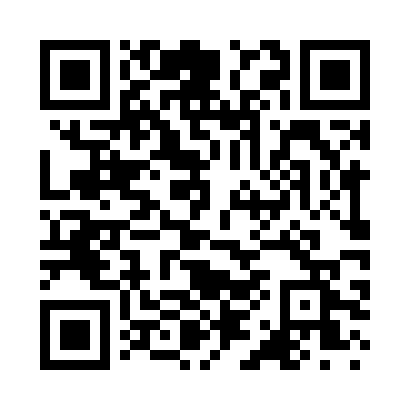 Prayer times for Sur'a, EstoniaWed 1 May 2024 - Fri 31 May 2024High Latitude Method: Angle Based RulePrayer Calculation Method: Muslim World LeagueAsar Calculation Method: HanafiPrayer times provided by https://www.salahtimes.comDateDayFajrSunriseDhuhrAsrMaghribIsha1Wed2:495:191:086:238:5911:202Thu2:485:171:086:249:0111:213Fri2:475:141:086:259:0311:224Sat2:465:121:086:279:0511:235Sun2:455:101:086:289:0711:246Mon2:445:071:086:299:0911:257Tue2:435:051:086:319:1211:268Wed2:425:031:086:329:1411:279Thu2:415:011:086:339:1611:2810Fri2:404:581:086:349:1811:2811Sat2:394:561:086:359:2011:2912Sun2:394:541:086:379:2211:3013Mon2:384:521:086:389:2411:3114Tue2:374:501:086:399:2611:3215Wed2:364:481:086:409:2811:3316Thu2:354:461:086:419:3011:3417Fri2:354:441:086:429:3211:3518Sat2:344:421:086:439:3411:3619Sun2:334:401:086:459:3611:3620Mon2:324:381:086:469:3811:3721Tue2:324:371:086:479:4011:3822Wed2:314:351:086:489:4211:3923Thu2:304:331:086:499:4411:4024Fri2:304:321:086:509:4611:4125Sat2:294:301:086:519:4711:4226Sun2:294:281:086:529:4911:4227Mon2:284:271:096:529:5111:4328Tue2:284:261:096:539:5311:4429Wed2:274:241:096:549:5411:4530Thu2:274:231:096:559:5611:4531Fri2:264:221:096:569:5711:46